培训通知及现场照片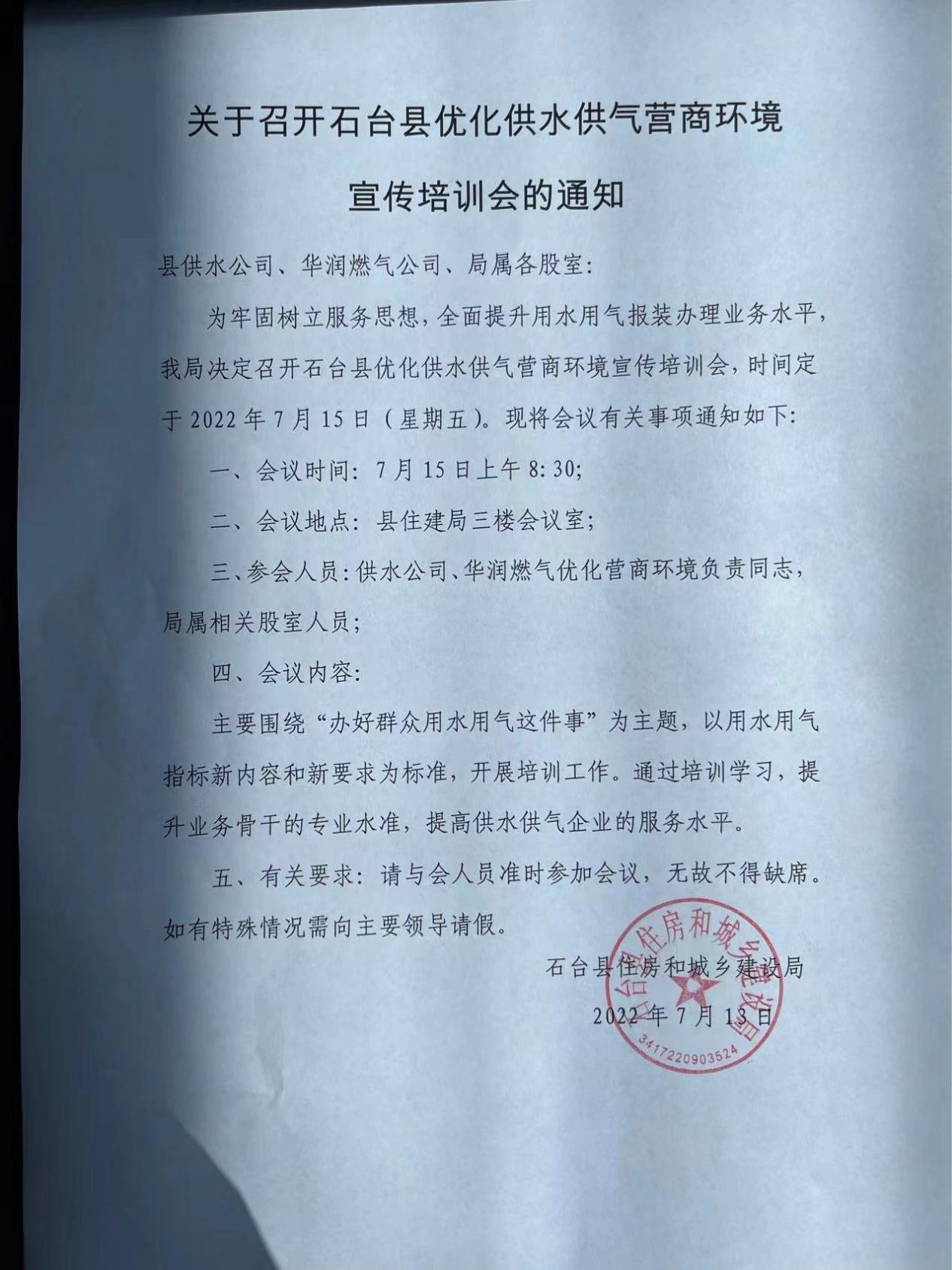 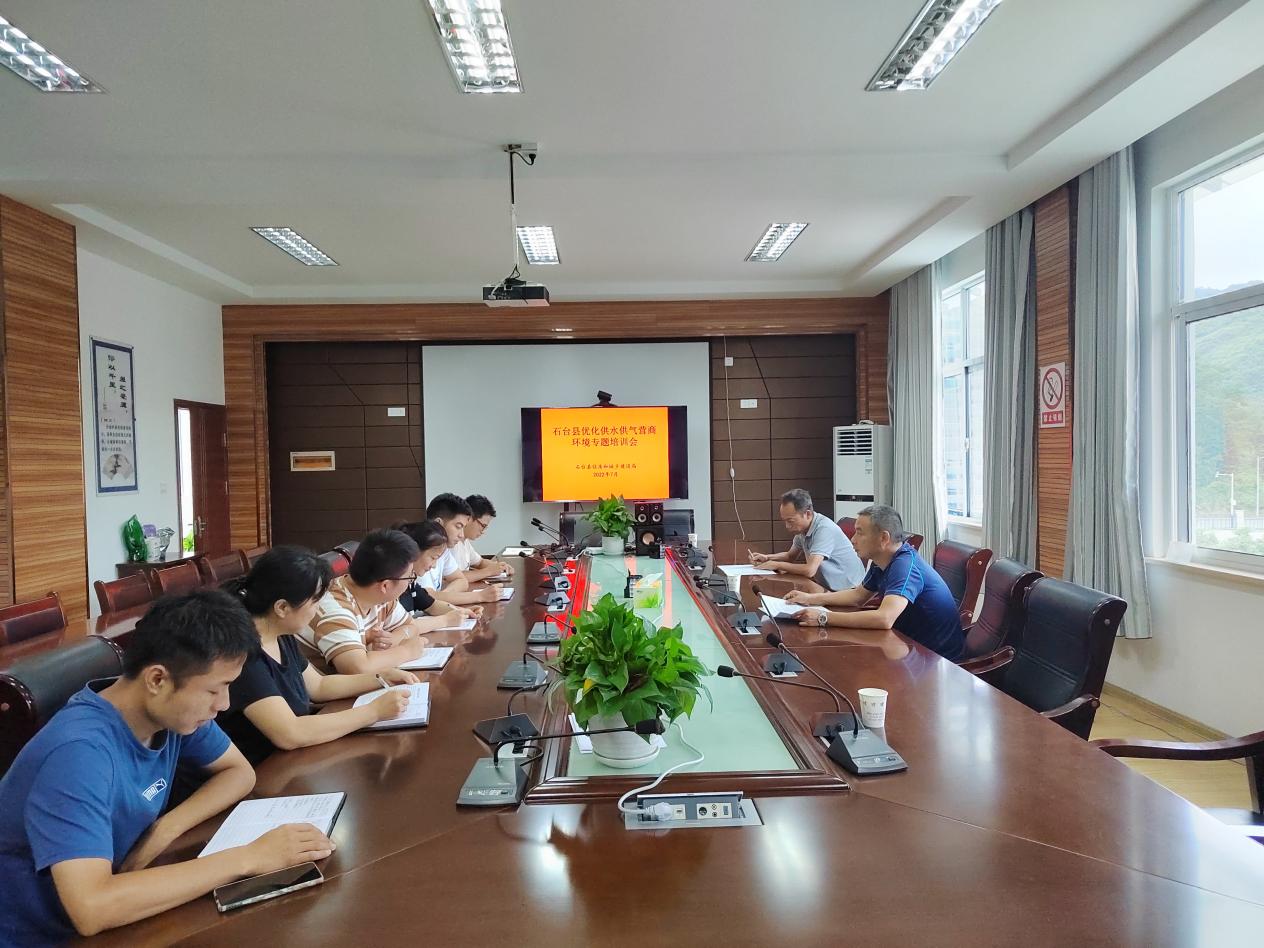 